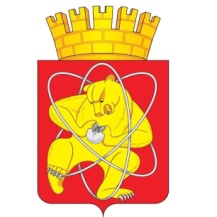 Городской округ«Закрытое административно – территориальное образование  Железногорск Красноярского края»АДМИНИСТРАЦИЯ ЗАТО г. ЖЕЛЕЗНОГОРСКПОСТАНОВЛЕНИЕ   27.03.2024                                                                                                                                           497г. ЖелезногорскО внесении изменений в постановление Администрации ЗАТО 
г. Железногорск от 27.11.2020 № 2243 «Об утверждении Регламента контрактной службы Администрации ЗАТО г. Железногорск»В соответствии с частями 1, 3, 4, 6 статьи 38 Федерального закона от 05.04.2013 № 44-ФЗ «О контрактной системе в сфере закупок товаров, работ, услуг для обеспечения государственных и муниципальных нужд», Приказом Министерства финансов Российской Федерации от 31.07.2020 
№ 158н «Об утверждении Типового положения (регламента) о контрактной службе», руководствуясь Уставом ЗАТО ЖелезногорскПОСТАНОВЛЯЮ:1. Внести в постановление Администрации ЗАТО 
г. Железногорск от 27.11.2020 № 2243 «Об утверждении Регламента контрактной службы Администрации ЗАТО г. Железногорск» следующие изменения:1.1. пункт  5 постановления изложить в новой редакции:«5. Настоящее постановление вступает в силу после его официального опубликования.».2. Отделу управления проектами и документационного, организационного обеспечения деятельности Администрации ЗАТО 
г. Железногорск (В.Г. Винокурова) довести настоящее постановление до сведения населения через газету «Город и горожане».3. Отделу общественных связей Администрации ЗАТО г. Железногорск (И.С. Архипова) разместить информацию о принятии настоящего постановления на официальном сайте Администрации ЗАТО 
г. Железногорск в информационно-телекоммуникационной сети «Интернет».4. Контроль над исполнением настоящего постановления возложить на первого заместителя Главы ЗАТО г. Железногорск по стратегическому планированию, экономическому развитию и финансам Т.В. Голдыреву.5. Настоящее постановление вступает в силу после официального опубликования и применяется к правоотношениям, возникшим с 27.11.2020.  Глава ЗАТО г. Железногорск						   Д.М. Чернятин